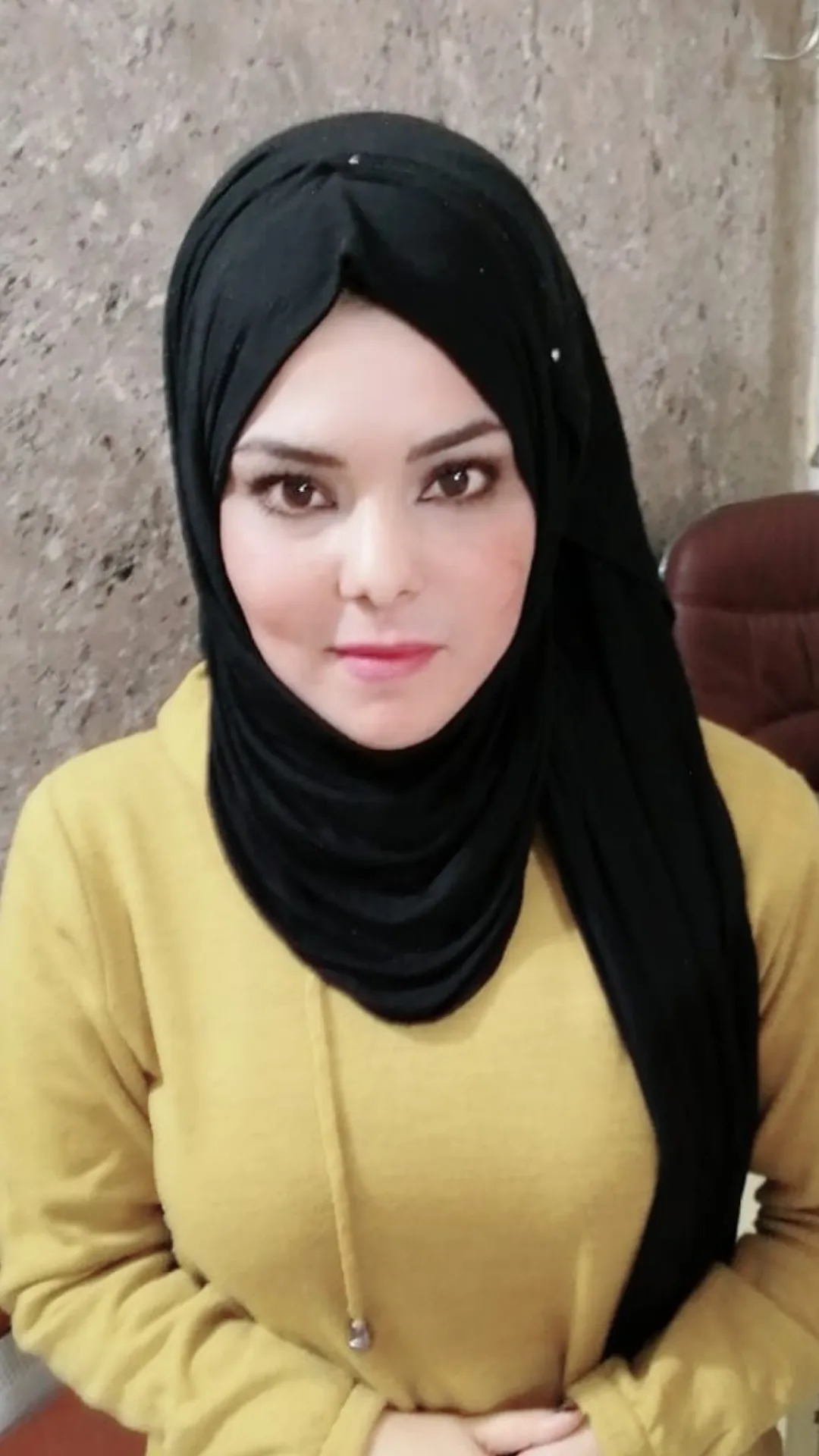 جنان عزيز هاديالسكن : ديالى \ بعقوبة التولد : 13\6\1993الجنسية : عراقيةاللغة : العربية والانجليزية رقم الهاتف : 07712118447jinanazeez@en.bauc14.edu.iqالمؤهلات العلـمية والتحصيل الدراسي بكالوريوس – كلية العلوم \قسم علوم الحياة \ جامعة ديالى \ 2015-2016\ بمعدل جيد جدا حصلت على التسلسل الاول بشهادة البكالوريوس على القسم ومن ضمن العشرة الاوائل على الكلية ماجستير - كلية العلوم \قسم علوم الحياة \ جامعة ديالى \ 2018-2019\ بمعدل جيد جدا -	حصلت على التسلسل الاول بشهادة الماجستير في قسم علوم الحياة - تدريسية في كلية بلاد الرافدين الجامعة \قسم الصيدلة - عملت بصفة تدريسية (محاضرة) لقسم علوم الحياة \ كلية العلوم \جامعة ديالى ولمدة ثلاث سنوات حصلت على شهادة تقديرية لتكريم الأوائل من قبل كلية العلوم \جامعة ديالى البحوث المنشورة Immunological role and genetic of Interleukin-17A (IL-17A) in a some diabetes patients in Diyala governorate Jinan Aziz HadiResidence: Diyala / BaqubaBirth: June 13, 1993Nationality: IraqiLanguage: Arabic and EnglishPhone number: 07712118447 Academic qualifications and academic achievement-Bachelor's degree -College of Science\ Department of Biology \ Diyala University \ 2015-2016\Very good rate-I obtained the first sequence with a bachelor's degree in the department and among the top ten in the college-Master's degree - College of Science \ Department of Biology \ Diyala University\ 2018-2019very good rate-Obtained the first sequence with a master's degree in the Department of Life SciencesI worked as an Assistant Lecturer in Bilad Alrafidain University College / Faculty of PharmacyResponsibilities:I worked as an Assistant Lecturer (lecture) for the Department of Biology Sciences \ College of Science \ Diyala University for a period of three yearsI received a certificate of appreciation for honoring the top performers from the College of Science\ University of DiyalaPublished Research Immunological role and genetic of Interleukin-17A (IL-17A) in a some diabetes patients in Diyala governorate